Об утверждении Перечня видов муниципального контроля и органов местного самоуправления, уполномоченных на их осуществление
        В соответствии со статьей 17.1 Федерального закона от 06.10.2003 N 131-ФЗ "Об общих принципах организации местного самоуправления в Российской Федерации", Федеральным законом от 26.12.2008 N 294-ФЗ "О защите прав юридических лиц и индивидуальных предпринимателей при осуществлении государственного контроля (надзора) и муниципального контроля", решением Собрания Представителей муниципального района Камышлинский Самарской области от 27.07.2017 №43 « Об утверждении Порядка ведения перечня видов муниципального контроля и органов местного самоуправления, уполномоченных на их осуществление», руководствуясь Уставом муниципального района Камышлинский Самарской области, Администрация муниципального района Камышлинский Самарской области
                                                      ПОСТАНОВЛЯЕТ:

        1. Утвердить Перечень видов муниципального контроля и органов местного самоуправления, уполномоченных на их осуществление (прилагается). 2. Ведение и контроль актуальности сведений перечня видов муниципального контроля возложить на контрольно-правовой отдел Администрации муниципального района Камышлинский Самарской области. 3. Опубликовать настоящее Постановление в газете «Камышлинские известия» и разместить на официальном сайте Администрации муниципального района Камышлинский Самарской области в сети Интернет /www.kamadm.ru/.        4. Контроль за исполнением настоящего Постановления возложить на первого заместителя Главы муниципального района Камышлинский Самарской области Шайхутдинова М.Н.       5.Настоящее Постановление вступает  в силу со дня его подписания.Глава муниципального района                                                            Р.К.Багаутдинов

Валиева, 3-32-38УТВЕРЖДЕНПостановлением Администрации муниципального  района Камышлинский Самарской области от 01.08.2017 №363Перечень видов муниципального контроля и органов местного самоуправления, уполномоченных на их осуществление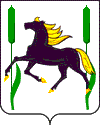 АДМИНИСТРАЦИЯмуниципального района КамышлинскийСамарской областиПОСТАНОВЛЕНИЕ01.08.2017 №363N п/пВид муниципального контроляНормативные правовые акты, регламентирующие осуществление вида муниципального контроля (включая реквизиты с указанием конкретных положений, статей, пунктов, абзацев)Информация об утверждении административного регламента осуществления вида муниципального контроля (включая реквизиты нормативного правового акта)Уполномоченные органы на осуществление вида муниципального контроля1.Муниципальный внутренний финансовый контроль Бюджетный кодекс Российской ФедерацииПостановление Администрации муниципального района Камышлинский Самарской области от 01.12.2016 №587«Об       утверждении       Порядка       осуществлениявнутреннего    муниципального          финансового контроля в муниципальном районе Камышлинский	Самарской области»Контрольно-правовой отдел Администрации муниципального района Камышлинский Самарской области
2.Муниципальный земельный контрольст.72 Земельного кодекса Российской Федерации, п.35 ч.1 ст.15 Федерального закона от 06.10.2003 N 131-ФЗ "Об общих принципах организации местного самоуправления в Российской Федерации"Постановление Администрации муниципального района Камышлинский Самарской области от 29.12.2012 №754 «Об утверждении Административного регламента по исполнению муниципальной функции «Муниципальный земельный контроль» "Комитет по  управлению муниципальным имуществом Администрации муниципального района Камышлинский Самарской области 